клас                                  23 уч. седмица – Домашна работаМоля, проучете таблиците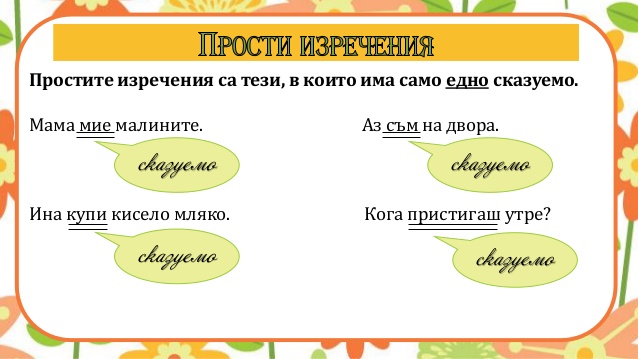 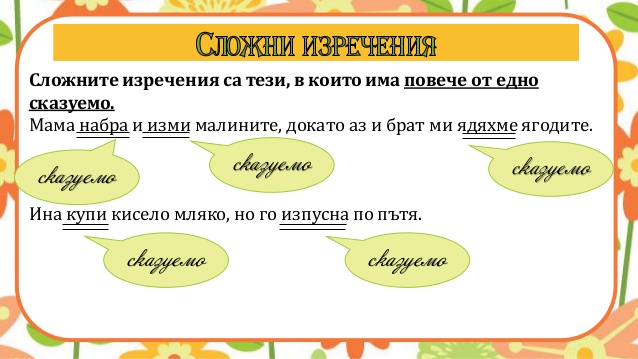 Прочетете текста, подчертайте сказуемите и определете изреченията по състав.Сиромашкия обор на дяда Гергя не беше виждал таквиз коне. Конете сякаш сами знаеха цената си и когато дядо Георги стоеше малко настрана и им се любуваше, те го гледаха някяк пренебрежително,с отпуснати наполовина клепачи и сладко хрупаха сеното. Дядо Георги гледа зъбите им - млади коне, пет, шестгодишни. Тънки, горещи, те си приличаха като близнаци - и двата бяха еднакви на ръст, светлокафяви, а гривите и опашките им още по-светли, почти бели. Коне с такъв косъм са нещо рядко и наистина са много красиви.                                      Из „Женско сърце” от Йордан Йовков